Муниципальное казенное учреждение «Центр культурного обслуживания населения и хозяйственно-административного обеспечения деятельности администрации Новолитовского сельского поселения» охватывает 5 населенных пунктов: с.Новолитовск, п.Волчанец (верхний и нижний), деревни Кирилловка  и Васильевка. 	В селе Новолитовск ведет свою работу Дом культуры. Здание построено    в 1946 году. С начала эксплуатации здания  капитальный ремонт                                  не проводился. Большой зал полностью переоборудован под спортивный, так как его временно арендует школа для проведения уроков физкультуры, ввиду отсутствия собственного зала. 	В учреждении работает 1 штатный специалист в сфере культуры (директор). Имеет высшее профессиональное образование. 3 руководителя кружков  оформлены по договорам на оказание услуг с 01.01.2020 по 31.05.2020, с 01.09.2020 по 31.12.2020.	В Доме культуры  работают:- любительские объединения «Радуга» (прикладное искусство) ( 20 детей)- вокально-театральная студия «Вдохновение» (12 детей)- танцевальный кружок «Хобби группа – Латина Danc» (10 чел.)- -кружок рисования «Акварельки» (12 чел.)- группа здоровья «Афродита»  ( 13 чел.)- любительское  объединение (художественное слово) «Гармония» (12 чел.)-любительское объединение «Школа красоты» ( 9 чел.)- любительское  объединение, вокальная группа «Позитив»(11 чел.)- любительское объединение участников игры в настольный теннис – (21 чел.)- любительское объединение участников игры в волейбол – (23 чел.) - проходят занятия в тренажерном зале (помещение бывшей кинобудки) -8 чел.                                                                        	Проводятся праздничные мероприятия, посвященные государственным праздникам и праздничным датам. Все мероприятия проводятся бесплатно. Режим работы учреждения ориентирован на население. Клуб открыт ежедневно с 10.00 до 22.00 часов, в субботу до 23.00 часовУчастницы кружка художественного слова «Гармония» приняли участие в v открытом районном конкурсе чтецов «Жаворонок-2020» (4 человека), в открытом городском патриотическом фестивале-конкурсе «Идем дорогою добра во имя мира на земле» (г.Находка) ( 4 человека), в конкурсе чтецов «Колокола мужества» (г.Уссурийск) (9 человек), в районном конкурсе чтецов «Поэтическое крылечко» (4 человека).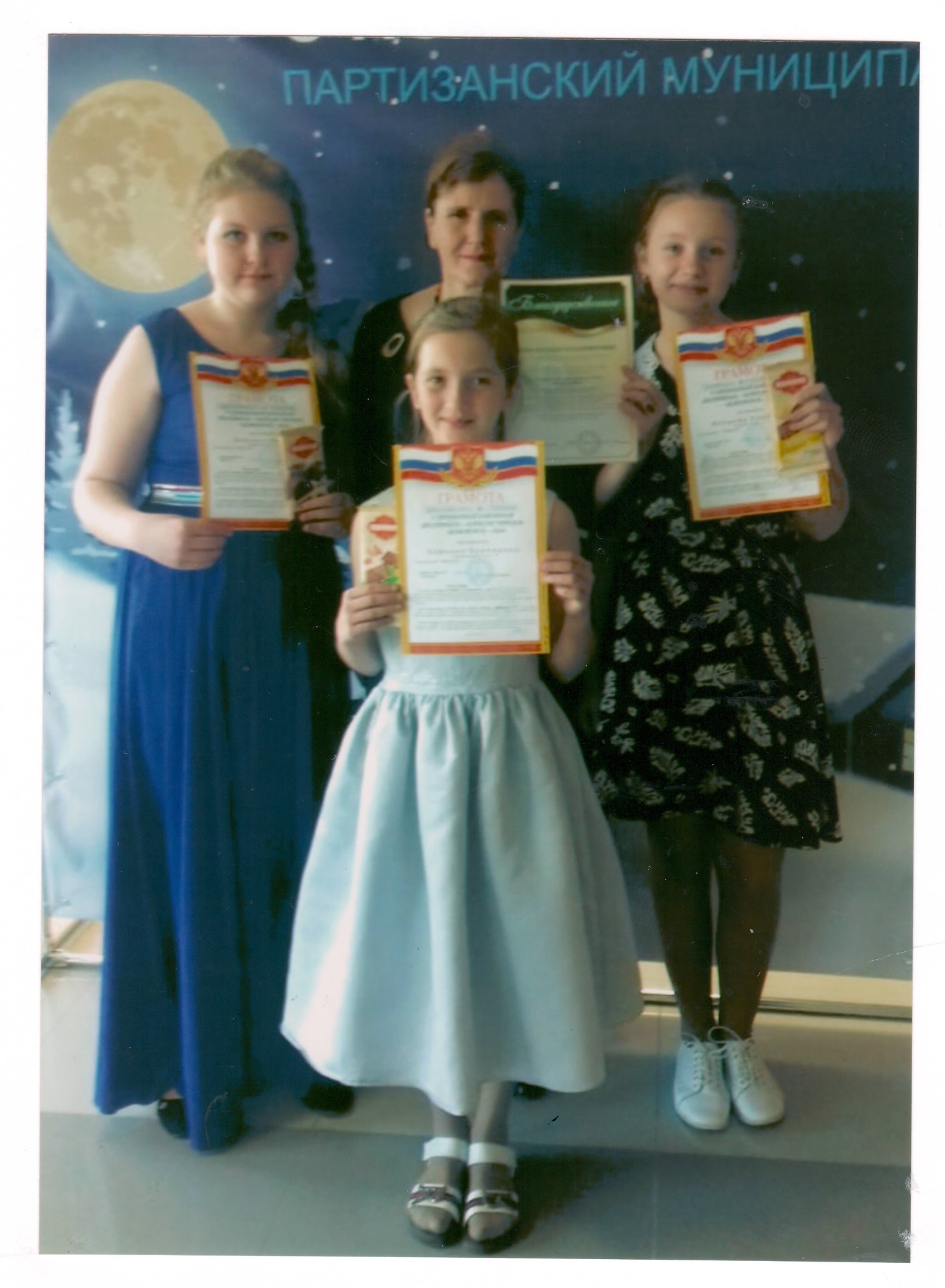 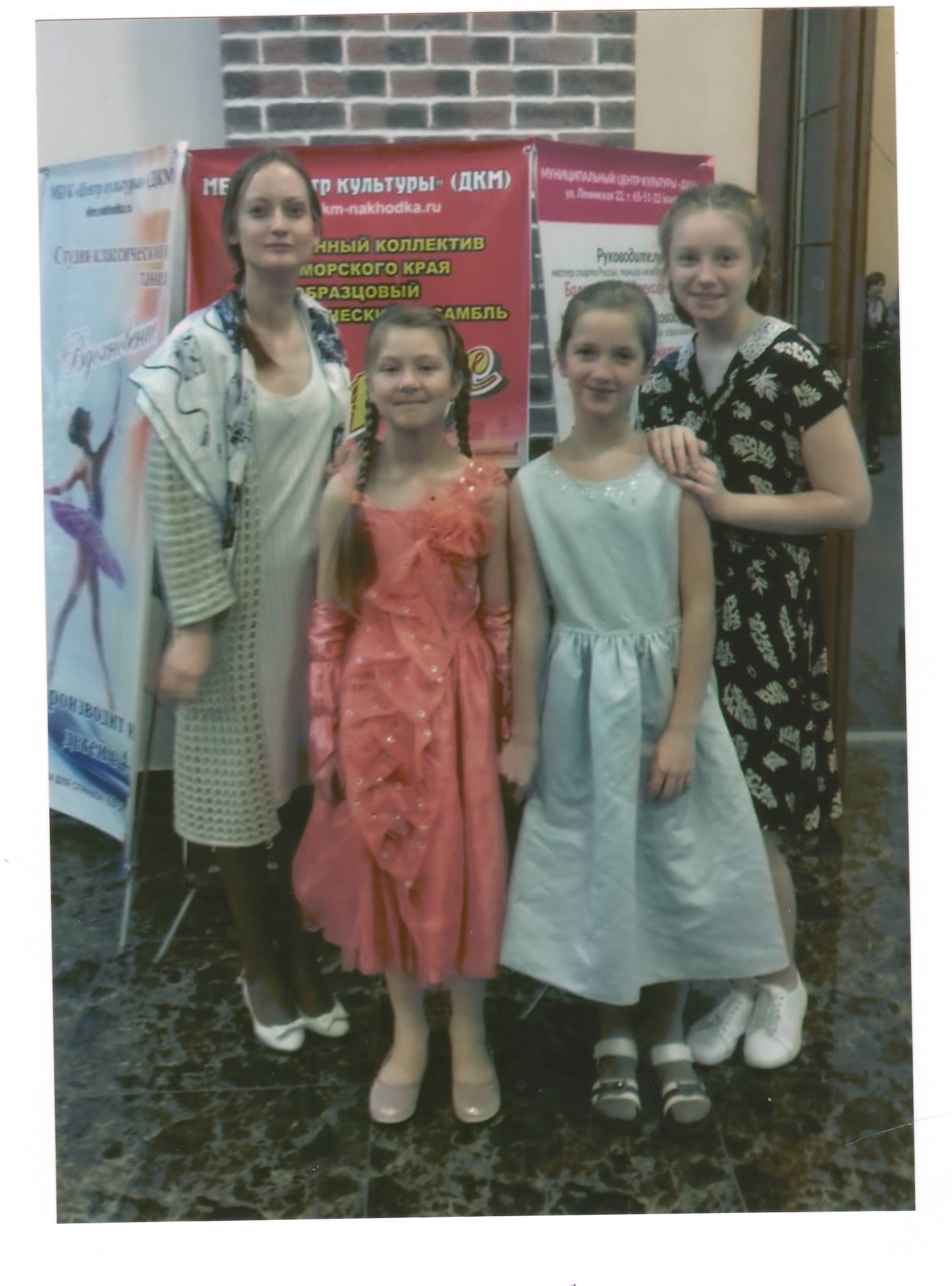 Новогодние гуляния01.01.2020 в Доме культуры с.Новолитовск прошли Новогодние гуляния.В программе  праздника поздравления Деда Мороза и Снегурочки, веселые конкурсы, игры. В фойе клуба отдыхающие с удовольствием играли                           в настольный теннис. За участие в конкурсах каждый получил новогодний приз.        В празднично-украшенном зале стояла елка, играла музыка. Желающие могли потанцевать. Клуб был открыт до 06.00 утра 01.01.2020. Приняло участие 90 человек.Отчетное выступление вокально-театральной студии«Вдохновение»	02.01.2020 в ДК с.Новолитовск организовано отчетное выступление детей вокально-театральной студии «Вдохновение» перед родителями. В ходе выступления родители также были задействованы в совместных сценках и танцах. После выступления состоялось совместное  с родителями чаепитие. Приняло участие 13 человек.Игровая программа «Зимние забавы»	04.01.2020 на площадке перед Домом культуры  в с.Новолитовск проведена игровая программа «Зимние забавы».  Соревнования прошли возле новогодней елки, которая стоит рядом с клубом. Команды участников состязались в быстроте и ловкости. Особенно понравились конкурсы на санках и с лыжными палками.  Победители получили призы. Приняло участие 19 человек.Конкурс поделок и рисунков «Мастерская Деда Мороза»05.01.2020 в  Доме культуры  в с.Новолитовск (фойе) была оформлена выставка поделок и рисунков  детей «Мастерская Деда Мороза». Приняло участие 45 человек. По результатам конкурса дети получили грамоты                          и новогодние призы.Соревнования по настольному теннису07.01.2020 в  Доме культуры (фойе)  в с.Новолитовск проведены соревнования по настольному теннису среди молодежи. В соревнованиях приняли участие не только школьники , но и рабочая молодежь с.Новолитовск.  Главным судьей соревнований был глава Новолитовского сельского поселения Золотарев Дмитрий Ильич. Победители получили призы. Приняло участие 17 человек.Литературные чтения «Блокадный Ленинград»	24.01.2020 в библиотеке, расположенной в Доме культуры с.Новолитовск были проведены литературные чтения на тему «Блокадный Ленинград», посвященные 76-ой годовщине  снятия блокады. Участники тематической программы, члены кружка художественного слова «Гармония» читали стихи о войне, о нелегкой победе, о героях Великой Отечественной войны. Приняло участие 23 человека.Акция «Блокадный хлеб»	27.01.2020 в библиотеке, расположенной в Доме культуры с.Новолитовск была  проведена акция «Блокадный хлеб». Детям был показы видеокадры блокадного Ленинграда. Была рассказана история «блокадного хлеба» весом . Желающим предложили взять домой листовку с историей о «блокадном  хлебе» и кусочек ржаного хлеба весом  и рассказать родным и близким обо всем услышанном на занятии. Дети написали коллективное письмо участнице блокады, проживающей на территории  Новолитовского поселения. 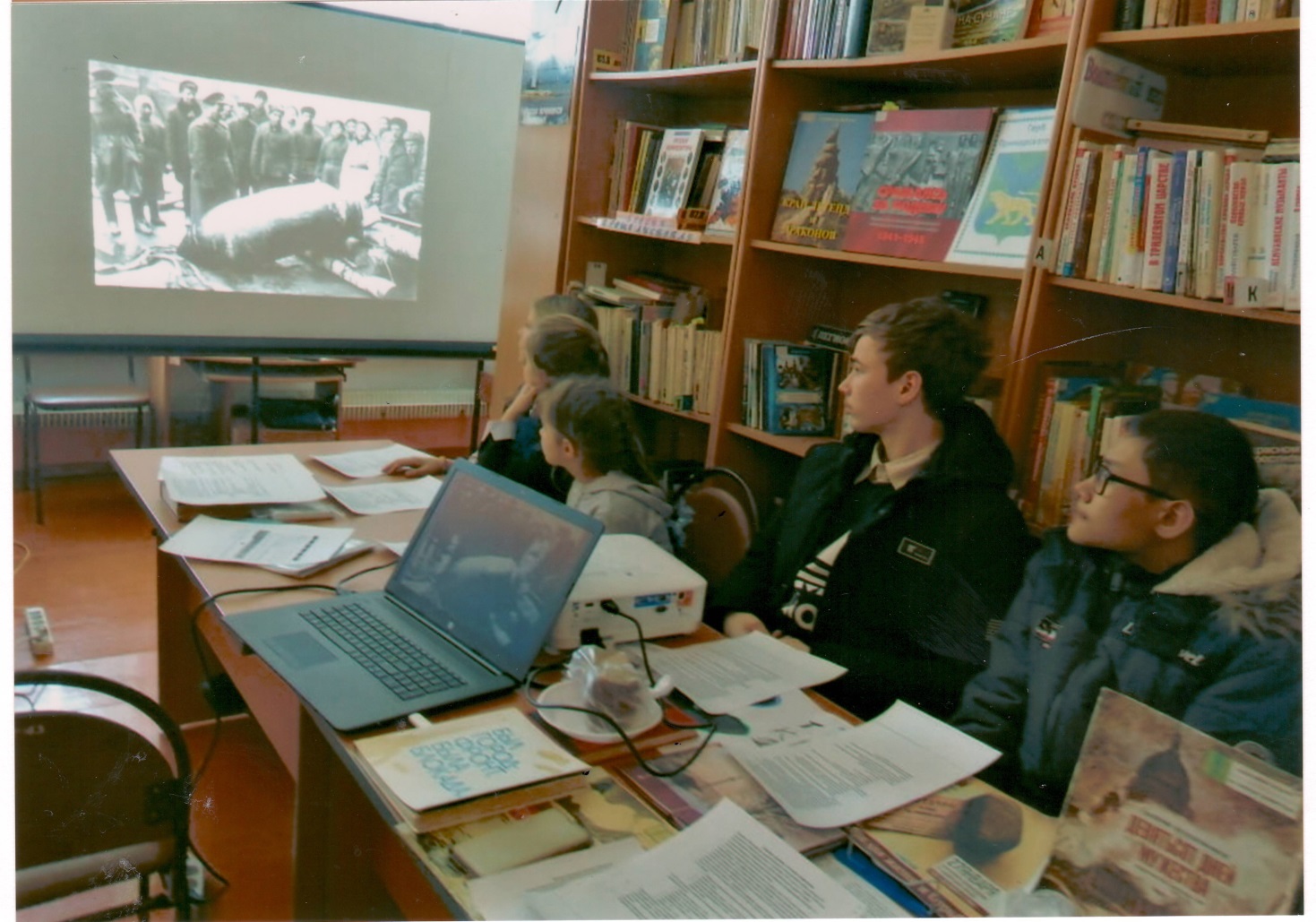 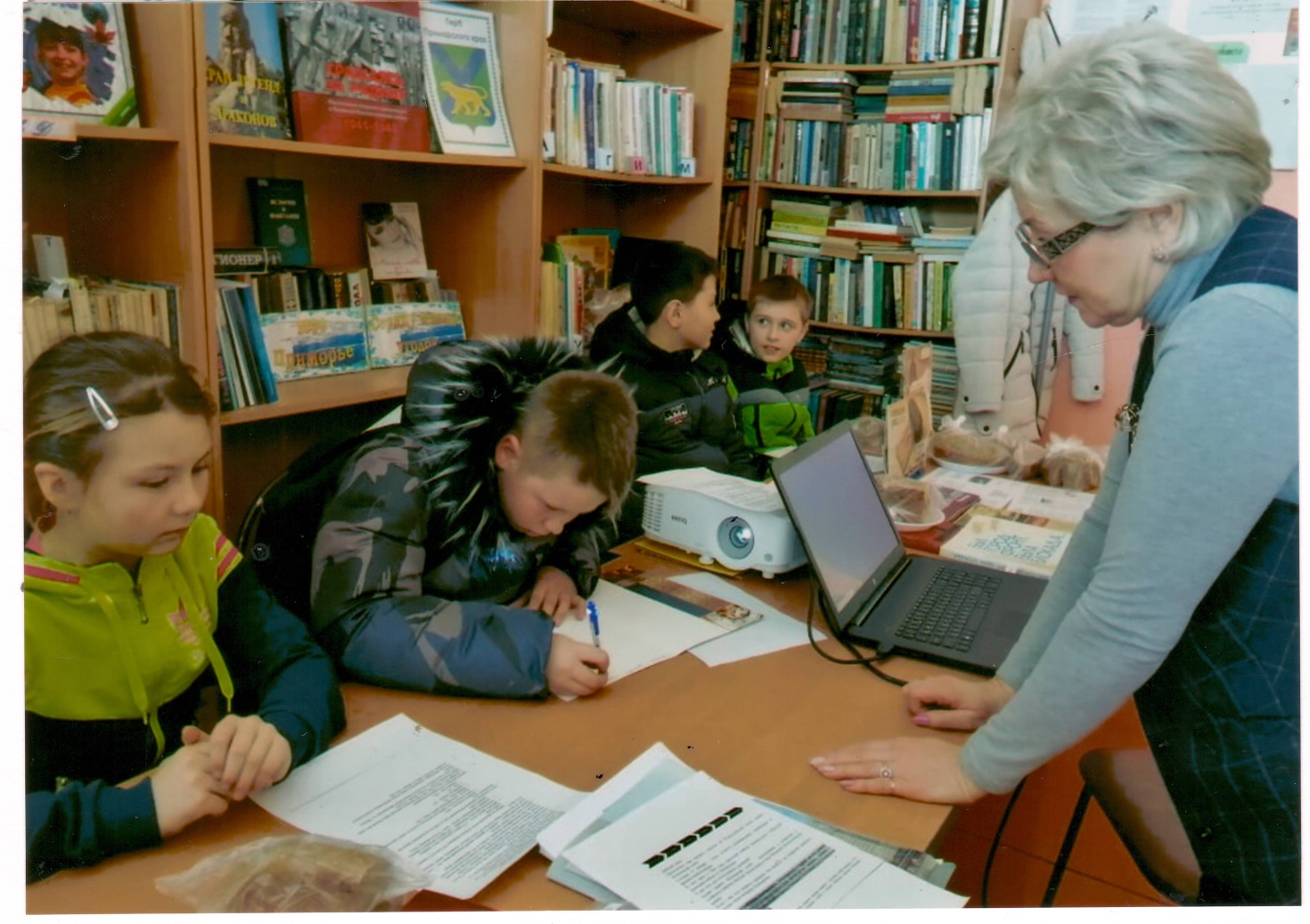 